                                         Parent & Toddler Group InitiativeGrants 2020Guidelines for Parent & Toddler GroupsInformation on grants available: Applications for funding under this scheme should only be made by Parent & Toddler Groups that are organised on a not for profit basis and involve the participation of parents in the community. Grants will normally range from €100 to €1,000.  Existing groups can apply for a maximum grant of €800.  New start up groups may apply for a maximum grant of up €1000.Funding will be available for:   Toys, equipment and booksTraining for parents, e.g. paediatric first aid, committee skills, parenting coursesChildren’s activities, e.g. arts and crafts, musicLimited funding will be available towards insurance, rent or minor refurbishment, up to a maximum of 30% of total funding.Funding will not be available for:Groups operating out of private homesOne off events such as outings, parties and tripsGroups with a closing balance of €3,000 or more in the previous yearGroups who received funding in previous years and did not return the Progress Report and receipts for items purchased Groups who do not submit evidence of appropriate insurance when making their applicationAdditional Information:P & T Groups should have a Bank Account/Credit Union Account. The money taken at each session, any grants received by the group or money received from fundraising should be paid into the account. It is recommended that spending on the group’s behalf should be paid for by cheque/draft. All transactions involving the group’s money should be recorded and all receipts keptApplications from P & T Groups will only be accepted from groups known to Limerick Childcare Committee, new groups should make arrangements to meet a Limerick Childcare Committee staff representative prior to application deadlineP & T Groups must submit evidence of appropriate insurance (not applicable to new groups). Recommendation: set a criteria that new groups will have to submit evidence of insurance within the first month of receiving the grantHow to apply:Please detach and fill in the attached application form, using clear block writing Please ensure that all sections are completed (Application form, Annual Income & Expenditure Account, Progress Report)Simple financial records are important for groups in receipt of grants as they offer protection for all involved However, newly formed groups do not need to provide a financial record until they are in existence for one yearPlease ensure the application is signed by 2 committee members  Applicants are required to submit up to date bank statement/credit union statement (no older than 2 months) with their application form.Forward evidence of insurance with applicationForward receipts for items purchased with last grant, along with progress reportGrant Applications will not be recommended if:  They do not include adequate information, i.e. all sections of the application form must be completed Post Approval Information:Successful applicants are required to submit receipts as evidence of expenditureIf a P & T Group wishes to change their approved expenditure, they must apply in writing to Limerick Childcare Committee prior to purchasing new item.  Limerick Childcare Committee’s decision will be confirmed in writing Successful applicants may receive a support visit from Limerick Childcare CommitteeWhat Limerick Childcare Committee can do for you:  Limerick Childcare Committee is available to support anyone wishing to set up a parent and toddler group or those currently running one.  We can provide information which promotes the provision of a quality service that runs smoothly and conveniently for all the children and parents attending.  We can assist you in choosing toys and activities which are developmentally appropriate; encourage adult child interactions or we may be able to put you in contact with relevant agencies or organisations.    Important dates:Application forms to be returned by 25th September 2020.This form may be photocopied, if required. Send it to:Grants for Parent & Toddler Groups, Limerick Childcare Committee, Lower Ground FloorCroom MillsCroom,Co. Limerick Phone: 061 600918    		Email: niamh@limerickchildcare.ieWebsite: www.limerickchildcare.iePlease Note:If you are not the contact person for this P&T Group can you please forward this application to the correct contact person and inform Niamh Lenihan on 061 600918 ASAP.The contact name and mobile phone number, meeting place, days and times contained in this completed application form will be shared by Limerick Childcare Committee with parents looking to join a P&T group in your area.  So please ensure these details are correct.Parent & Toddler Group Initiative Grants 2020[Please use block letters]NB Please write name of group as it appears on bank/credit union/post office account.  Name of Group:-Address of Group:-NB Please write name of venue where your group meets weekly.Name and details of two contact people (preferably committee members) (please include address, phone/mobile & email for each):-Contact name and number for the group:	______________________________Note: This number will be made publically availableAmount of grant being sought from Limerick Childcare Committee (to a limit of €1,000 new groups: €800 existing groups)Detailed breakdown of costings for grant being sought:-   (Example: €1,000 being sought; €200 toys, €200 insurance, €200 training, €200 rent, €200 equipment)______________________________________________________________________________________________________________________________________________________________________________________________________________________________________________________________________Annual cost of running the group:- How often does the group take place?   (Please include day and time for our records) 	_______________________________________________________________________________Do you charge participants? Yes___ ⁭NO____          If yes, what is the charge per session?Do you pay an annual rent for premises?If yes, how much and to whom is rent paid?Details of funding received in the past year:-	(e.g. CCC, HSE, local fundraising, other)If funding was received from Limerick CC           in 2018 have you returned your Progress Report?	  (If ‘NO’ please forward this Report immediately)			YES			NO			Details of unsuccessful funding applications in the past Year: (please give reason): What other agencies have you applied to for futurefunding?When was the Parent & Toddler Group formed?On average how many adults attend the group each week? On average how many children attend the group each week?How many people are involved in the committee?Name of the Insurance Company & Insurance Number        (Please enclose copy of Insurance)_________________________________________________________________________________________________________Annual Income and Expenditure Account 2019(Newly formed groups do not need to provide a financial record until they are in existence for one year)PROGRESS REPORTName of Group:Amount of funding Allocated:1.  Please give breakdown on how the funding was spent:(Example: €150 insurance, €75 books; €150 toys) 2. Describe the benefits the grant made to the group3. Any additional information which may be of relevance.Signed (Chairperson or committee member)					 ____________________________________________________ 		Date ___________________DATA PROTECTION DECLARATIONAs soon as you contact Limerick Childcare Committee we will create a computer record in your group’s name.  Information that you provide is added to your record.The information you provide may be used for the following purposes:CC database and directory of servicesRecording queries and information and advice givenProcessing of funding applicationsCompiling statistical information to help us improve our services and share information with the Department of Children and Youth Affairs and Pobal.  To give you an example of disclosure: Limerick Childcare Committee is required to give funded groups names and certain other data to the Department of Children and Youth Affairs and Pobal. The Department and Pobal, in turn, observe strict rules of disclosure that are registered with the Office of the Data Protection Commissioner. Limerick Childcare Committee will adhere to its data protection policy. Disclaimer: This information is provided to Limerick Childcare Committee as part of a funding application.   Although every effort has been made to ensure the accuracy of all information published, Limerick Childcare Committee cannot accept any liability or responsibility for any errors or omissions. Limerick Childcare Committee will bear no liability or responsibility, direct or indirect, for use or misuse, of any information in this application for funding.I have read and understood the above statement and consent to the use and disclosure of data and information as outlined above.Signature 	_______________________________________________Position 	_______________________________________________Date		__________________________________________________REMEMBERThe closing date is 25th September 2020 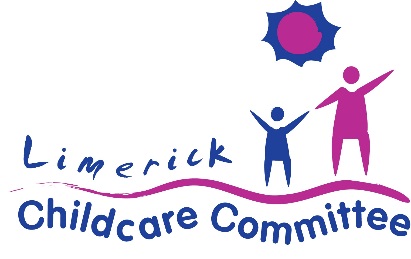   APPLICATION FORM  APPLICATION FORMNAME OF GROUP:TIME PERIOD:Opening Balance in Account:€Income 2019Expenditure 2019Parent & Toddler Fees 2019RentFundraising 2019HeatingGrants Rec'd in 2019ESB                              ---------- Childcare CommitteeInsurance                              HSETelephone                            Other (please specify)Toys and EquipmentSnacks - tea & coffeeActivities (please specify)TrainingOther itemsTotal€Total€Closing Balance:€Signed:   ________________________Date:   ____________Date:   ____________             Treasurer/Committee Member